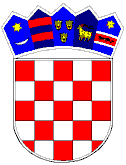 KLASA: 400-04/23-01/13URBROJ:2178-26-02-23-07Sikirevci,18.rujan 2023.Temeljem članka 49. stavka 4. Zakona o poljoprivrednom zemljištu („Narodne novine“, broj 20/18, 115/18, 98/19 i 57/22 ), članka 30.Statuta Općine Sikirevci(„Službeni vjesnik Brodsko-posavske županije“11/21), Općinsko vijeće Općine Sikirevci na svojoj 15. sjednici održanoj dana 18.rujna 2023. godine donosiO D L U K U o usvajanju izvješće o izvršenju Programa
korištenja sredstava ostvarenih od raspolaganja poljoprivrednim zemljištem u vlasništvu Republike Hrvatske za vremensko razdoblje od 01.01.-30.06. 2023. godinu Članak 1.Ovim Programom definira se namjena korištenja sredstava ostvarenih od raspolaganja poljoprivrednim zemljištem u vlasništvu Republike Hrvatske na području Općine Sikirevci za 2023. godinuČlanak 2.Planiranih sredstava od raspolaganja poljoprivrednim zemljištem u vlasništvu Republike Hrvatske na području Općine Sikirevci za 2023 godinu programi su izvršeni kako slijedi:P011 PRIHOD OD ZAKUPA    13.300,00                               5.980,74                                      44,97 %R131 ODRŽ.NERZV.CESTA   13.300,00                                3.033,98                                      22,81 %Članak 4.Ova Odluka o usvajanju izvješća o izvršenju polugodišnjeg Programa sukladna je polugodišnjem izvješću o izvršenju Proračuna Općine Sikirevci za 2023.godinu i stupa na snagu osmog dana od dana  objave  u „Službenom glasniku Općine Sikirevci“ te će biti objavljena i  na službenim stranicama Općine Sikirevci www.sikirevci.hr.OPĆINA SIKIREVCIOPĆINSKO VIJEĆEZamjenica predsjednika Općinskog vijećaOpćine Sikirevci:Marijana Živić,v.r.REDNI BROJ I OPISEUR PLAN PRORAČUNA ZA 2023. GODINUOSTVARENJE 30.6.2023INDEKS 3/2